中平國中110學年度「班級美力閱讀」實施計畫目的：為鼓勵學生學習美學，營造班級運動氛圍，拓展學生閱讀的廣度及深度。對象：本校七、八、九年級班級。報名時間：即日起至10月15日(星期五)止，下學期自開學起至4月15日(星期五)止。實施方式：依班級閱讀興趣與經驗，完成閱讀、體能及美學三項關卡。ㄧ、閱讀關卡：(一)「書籍選擇」：可閱讀學校提供之書籍，如：班級書櫃圖書61本，或借閱校園中各閱讀角圖書(請於書單備註)、或申請書福窩美力閱讀書箱(書箱撿書時程約3~5天，亦可由導師/任課老師自行挑書)，或全班自行選書、借書至少12本。書籍來源不限，惟所選圖書不可重複或具系列性，並須符合當前學力階段適宜閱讀且足供單人或2~3人共同挑戰的程度；其中，自然科學類至少3本，美學藝術類至少占3本。(二)「簡報發表」：聊書學生不限於2位，亦可以2~3人為單位，2個小組以上進行共同發表。如為單一班級場次，可依班級特性調整發表形式；如有共同參與班級，則須各班級皆同意形式調整，以利發表順暢進行。(三)「美力大考驗」：如簡報發表後時間有賸餘，將進行考驗活動，由關主老師隨機抽取班級選書3本(至少3位(組)負責同學)進行提問，須答出閱讀書目的內容及心得，現場開放不限人次的接力回答。二、體能關卡：由全班討論並決定可進行之體能活動或服務學習任務，並承諾檢測目標。例：全班挑戰跑步、登階、跳繩、投籃、舞蹈等項目，或參與相關體能勞動型服務學習，設定距離、時間或其他具挑戰性的適宜標準。三、美學關卡：由全班參與相關藝術展演或作品表現以呈現具體閱讀成果，例如：班級閱讀角美化、心智圖創作、創意造型秀、歌曲展演、快閃行動劇等。班級成果檢視：ㄧ、閱讀關卡：   (一)班上先選出至少兩位同學進行書籍簡報製作(以PPT為主，可輔以其他紙本媒材，如心智圖等進行分享)，於活動當天向同學介紹。   (二)由關主老師隨機選出三本書，請負責同學(小組)上台介紹並進行問答。二、體能關卡：依所承諾之設定目標實地檢測。三、美學關卡：展示活動照片、影音紀錄、或其他課程成果作品。四、檢視時間：上學期為11月~隔年1月、下學期為5~6月，活動期間利用早自習（07：30~08：15）、班會課、我愛中平課程、或課餘課後時間(下課時間、平日放學至17：00止)，由評審老師至現場見證，實際時間視報名班級及關卡任務協調確定。過關獎勵：以班級為單位，闖關成功班級致贈精美文具、便服日一次，及全體同學各記嘉獎一支作為獎勵。--------------------------------------------------------------110學年度美力閱讀班級報名回條班級：                   有意願參加本學年度「美力閱讀」活動 !本學期預定挑戰閱讀關卡日期(勾選或填寫意願序1~5)：星期一班週會課 □05/16   ……  □05/30 □06/06 □06/13
星期五我愛中平 □05/20 □05/27   ……  □06/10 □06/17
其他時間___月___日 星期____ 第____節 課程名稱____________ (與班會或我愛中平互調課程)	導師簽名：                    □初步構想如附表  □請閱推老師協助討論※請鼓勵學生報名參與，活動既可增進「閱讀、體能、美學」之素養，又可凝聚班上向心力！ 本表於掃瞄/影印後即行歸還導師。有任何問題歡迎洽詢設備組竹均老師反映討論(*506)本學期有意願報名班級，請盡早告知，以便安排日期及借用發表場地！中平國中110學年度「班級美力閱讀」行前須知※因應疫情變化，如場次場地有異動情況，會再與班級教師討論。原則以單班專場較不受疫情影響。※下一學期可預約場地日期，俟行事曆確定後再行公告周知，歡迎欲共襄盛舉教師預先規畫。中平國中110學年度「班級美力閱讀」報名表【補充說明】：閱讀關卡：書籍選擇：可閱讀學校提供之書籍，如：班級書櫃圖書61本，或借閱校園中各閱讀角圖書(請於書單備註)、或申請書福窩美力閱讀書箱(書箱撿書時程約3~5天，亦可由導師/任課老師自行挑書)，或全班自行選書、借書至少12本。書籍來源不限，惟所選圖書不可重複或具系列性，並須符合當前學力階段適宜閱讀且足供單人或2~3人共同挑戰的程度；其中，自然科學類至少3本，美學藝術類至少占3本。簡報發表：聊書學生不限於2位，亦可以2~3人為單位，2個小組以上進行共同發表。如為單一班級場次，可依班級特性調整發表形式；如有共同參與班級，則須各班級皆同意形式調整，以利發表順暢進行。美力大考驗：如簡報發表後時間有賸餘，將進行考驗活動，由關主老師隨機抽取班級選書3本(至少3位(組)負責同學)進行提問，須答出閱讀書目的內容及心得，現場開放不限人次的接力回答。體能關卡：導師可設定全班可進行之體能活動，並設檢測目標。例如全班挑戰跑步、登階、跳繩、投籃、舞蹈、或其他項目，或參與相關體能勞動型服務學習，或配合學校大型活動辦理。舉例如下：全班35人共跑350圈、全班1分鐘內跳繩要超過1100下、創意造型秀舞蹈展演……等。美學關卡：可進行班級閱讀角美化，或配合不同領域課程，進行心智圖創作、完成自畫像、創意造型秀、歌曲展演、快閃行動劇……等；或進行淨灘、社區服務等環境美化活動。(本報名表最晚請於04/15(五)放學前繳交至設備組，感謝您)110學年度「班級美力閱讀」班級自選書單全班選書至少12本(書名不重複，可分組共讀)，於活動期間內合力讀完，其中自然科學類至少3本，美學藝術類至少占3本。檢測項目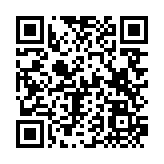 ↑校網說明頁面QR code閱讀關卡閱讀關卡閱讀關卡閱讀關卡美學關卡檢測項目↑校網說明頁面QR code1、聊書分享至少2名同學進行書籍內容及閱讀心得分享。鼓勵設計提問，提升在場同學參與度。簡報製作可與閱讀推動教師約時間進班分享，或另排午休/第八節時間集體訓練。1、聊書分享至少2名同學進行書籍內容及閱讀心得分享。鼓勵設計提問，提升在場同學參與度。簡報製作可與閱讀推動教師約時間進班分享，或另排午休/第八節時間集體訓練。2、美力大考驗聊書後空餘時間，由關主老師隨機抽取班級選書3本，由師長或同學當場提問。回答者可接力回答書目內容及心得，展現班級團隊合作力。2、美力大考驗聊書後空餘時間，由關主老師隨機抽取班級選書3本，由師長或同學當場提問。回答者可接力回答書目內容及心得，展現班級團隊合作力。挑戰承諾之任務努力創作/練習。成果影音相片或平面、立體作品展現。口頭分享創作理念。檢測項目↑校網說明頁面QR code1、聊書分享至少2名同學進行書籍內容及閱讀心得分享。鼓勵設計提問，提升在場同學參與度。簡報製作可與閱讀推動教師約時間進班分享，或另排午休/第八節時間集體訓練。1、聊書分享至少2名同學進行書籍內容及閱讀心得分享。鼓勵設計提問，提升在場同學參與度。簡報製作可與閱讀推動教師約時間進班分享，或另排午休/第八節時間集體訓練。2、美力大考驗聊書後空餘時間，由關主老師隨機抽取班級選書3本，由師長或同學當場提問。回答者可接力回答書目內容及心得，展現班級團隊合作力。2、美力大考驗聊書後空餘時間，由關主老師隨機抽取班級選書3本，由師長或同學當場提問。回答者可接力回答書目內容及心得，展現班級團隊合作力。體能關卡檢測項目↑校網說明頁面QR code1、聊書分享至少2名同學進行書籍內容及閱讀心得分享。鼓勵設計提問，提升在場同學參與度。簡報製作可與閱讀推動教師約時間進班分享，或另排午休/第八節時間集體訓練。1、聊書分享至少2名同學進行書籍內容及閱讀心得分享。鼓勵設計提問，提升在場同學參與度。簡報製作可與閱讀推動教師約時間進班分享，或另排午休/第八節時間集體訓練。2、美力大考驗聊書後空餘時間，由關主老師隨機抽取班級選書3本，由師長或同學當場提問。回答者可接力回答書目內容及心得，展現班級團隊合作力。2、美力大考驗聊書後空餘時間，由關主老師隨機抽取班級選書3本，由師長或同學當場提問。回答者可接力回答書目內容及心得，展現班級團隊合作力。挑戰承諾之任務抽空練習。實地檢測。可與其他相關競賽活動一併檢測。檢測時間7、8、9年級 星期一 班會課8：20~09：057、8、9年級 星期一 班會課8：20~09：057、8、9年級 星期一 班會課8：20~09：057年級 星期五 我愛中平08：20~09：057年級 星期五 我愛中平08：20~09：05檢測場地兩班以上同場較勁：4樓會議室。單個班級專場分享：3樓會議室、備案：3樓校史室。兩班以上同場較勁：4樓會議室。單個班級專場分享：3樓會議室、備案：3樓校史室。兩班以上同場較勁：4樓會議室。單個班級專場分享：3樓會議室、備案：3樓校史室。兩班以上同場較勁：4樓會議室。單個班級專場分享：3樓會議室、備案：3樓校史室。兩班以上同場較勁：4樓會議室。單個班級專場分享：3樓會議室、備案：3樓校史室。場地可預約一覽調查時間：111/03/02星期一4樓會議室：5/16、5/30、……、6/13。3樓會議室：5/16、5/30、6/06、6/13。3樓校史室：5/16、5/30、6/06、6/13。4樓會議室：5/16、5/30、……、6/13。3樓會議室：5/16、5/30、6/06、6/13。3樓校史室：5/16、5/30、6/06、6/13。4樓會議室：5/16、5/30、……、6/13。3樓會議室：5/16、5/30、6/06、6/13。3樓校史室：5/16、5/30、6/06、6/13。4樓會議室：5/16、5/30、……、6/13。3樓會議室：5/16、5/30、6/06、6/13。3樓校史室：5/16、5/30、6/06、6/13。場地可預約一覽調查時間：111/03/02星期五4樓會議室：5/20、5/27、……、6/17。3樓會議室：5/20、5/27、6/10、6/17。3樓校史室：5/20、5/27、6/10、6/17。(第2節社團借用)4樓會議室：5/20、5/27、……、6/17。3樓會議室：5/20、5/27、6/10、6/17。3樓校史室：5/20、5/27、6/10、6/17。(第2節社團借用)4樓會議室：5/20、5/27、……、6/17。3樓會議室：5/20、5/27、6/10、6/17。3樓校史室：5/20、5/27、6/10、6/17。(第2節社團借用)4樓會議室：5/20、5/27、……、6/17。3樓會議室：5/20、5/27、6/10、6/17。3樓校史室：5/20、5/27、6/10、6/17。(第2節社團借用)檢測方式※閱讀關卡：1、參加班級先由自願同學聊書分享。   分享人數無上限，鼓勵分享！
2、抽3位同學進行美力大考驗！※美學關卡及體能關卡：
　1、可現場展示分享，或另約時間呈現，體能關卡建議另約時間。　2、所有關卡最終檢測時限：休業式前。※閱讀關卡：1、參加班級先由自願同學聊書分享。   分享人數無上限，鼓勵分享！
2、抽3位同學進行美力大考驗！※美學關卡及體能關卡：
　1、可現場展示分享，或另約時間呈現，體能關卡建議另約時間。　2、所有關卡最終檢測時限：休業式前。※閱讀關卡：1、參加班級先由自願同學聊書分享。   分享人數無上限，鼓勵分享！
2、抽3位同學進行美力大考驗！※美學關卡及體能關卡：
　1、可現場展示分享，或另約時間呈現，體能關卡建議另約時間。　2、所有關卡最終檢測時限：休業式前。※閱讀關卡：1、參加班級先由自願同學聊書分享。   分享人數無上限，鼓勵分享！
2、抽3位同學進行美力大考驗！※美學關卡及體能關卡：
　1、可現場展示分享，或另約時間呈現，體能關卡建議另約時間。　2、所有關卡最終檢測時限：休業式前。※閱讀關卡：1、參加班級先由自願同學聊書分享。   分享人數無上限，鼓勵分享！
2、抽3位同學進行美力大考驗！※美學關卡及體能關卡：
　1、可現場展示分享，或另約時間呈現，體能關卡建議另約時間。　2、所有關卡最終檢測時限：休業式前。過關獎勵參加班級參加班級聊書同學聊書同學過關班級過關獎勵文具1份文具1份文具禮包1份文具禮包1份便服日1次嘉獎1次/人檢測人員行政人員行政人員教師群教師群同學檢測人員校長、主任、組長校長、主任、組長導師、任課教師、閱讀推動教師導師、任課教師、閱讀推動教師共同參與的其他班級同學班級協力教師□導師   □任課教師：         □閱讀推動教師(可協助簡報製作發表等相關訓練)□導師   □任課教師：         □閱讀推動教師(可協助簡報製作發表等相關訓練)□導師   □任課教師：         □閱讀推動教師(可協助簡報製作發表等相關訓練)實施期程實施期程自民國111年   月   日起  至  民國111年   月   日止自民國111年   月   日起  至  民國111年   月   日止自民國111年   月   日起  至  民國111年   月   日止自民國111年   月   日起  至  民國111年   月   日止自民國111年   月   日起  至  民國111年   月   日止任務說明任務說明閱讀關卡□全班選書至少12本(書名不重複，可2~3人分組共讀)，於活動期間內合力讀完，其中自然科學類至少3本，美學藝術類至少占3本。□其他，請說明欲挑戰的辦法：□全班選書至少12本(書名不重複，可2~3人分組共讀)，於活動期間內合力讀完，其中自然科學類至少3本，美學藝術類至少占3本。□其他，請說明欲挑戰的辦法：□全班選書至少12本(書名不重複，可2~3人分組共讀)，於活動期間內合力讀完，其中自然科學類至少3本，美學藝術類至少占3本。□其他，請說明欲挑戰的辦法：□全班選書至少12本(書名不重複，可2~3人分組共讀)，於活動期間內合力讀完，其中自然科學類至少3本，美學藝術類至少占3本。□其他，請說明欲挑戰的辦法：任務說明任務說明體能關卡□配合學校活動：□其他，請簡述欲挑戰之體能活動：□配合學校活動：□其他，請簡述欲挑戰之體能活動：□配合學校活動：□其他，請簡述欲挑戰之體能活動：□配合學校活動：□其他，請簡述欲挑戰之體能活動：任務說明任務說明美學關卡□配合學校活動：□其他，請簡述欲挑戰之美學活動：□配合學校活動：□其他，請簡述欲挑戰之美學活動：□配合學校活動：□其他，請簡述欲挑戰之美學活動：□配合學校活動：□其他，請簡述欲挑戰之美學活動：閱讀股長簽名閱讀股長簽名導師簽名座號姓名書  名自然科學類美學藝術類備註欄例：靳中平自然課可以這麼浪漫V總計